5. Описание предлагаемой конструкции	Для повышения удобства и скорости выполнения операции разработаем приспособление для запрессовки шпилек. За основу возьмем принцип рычага.На рисунке 5.1. представлена предлагаемая конструкция приспособления.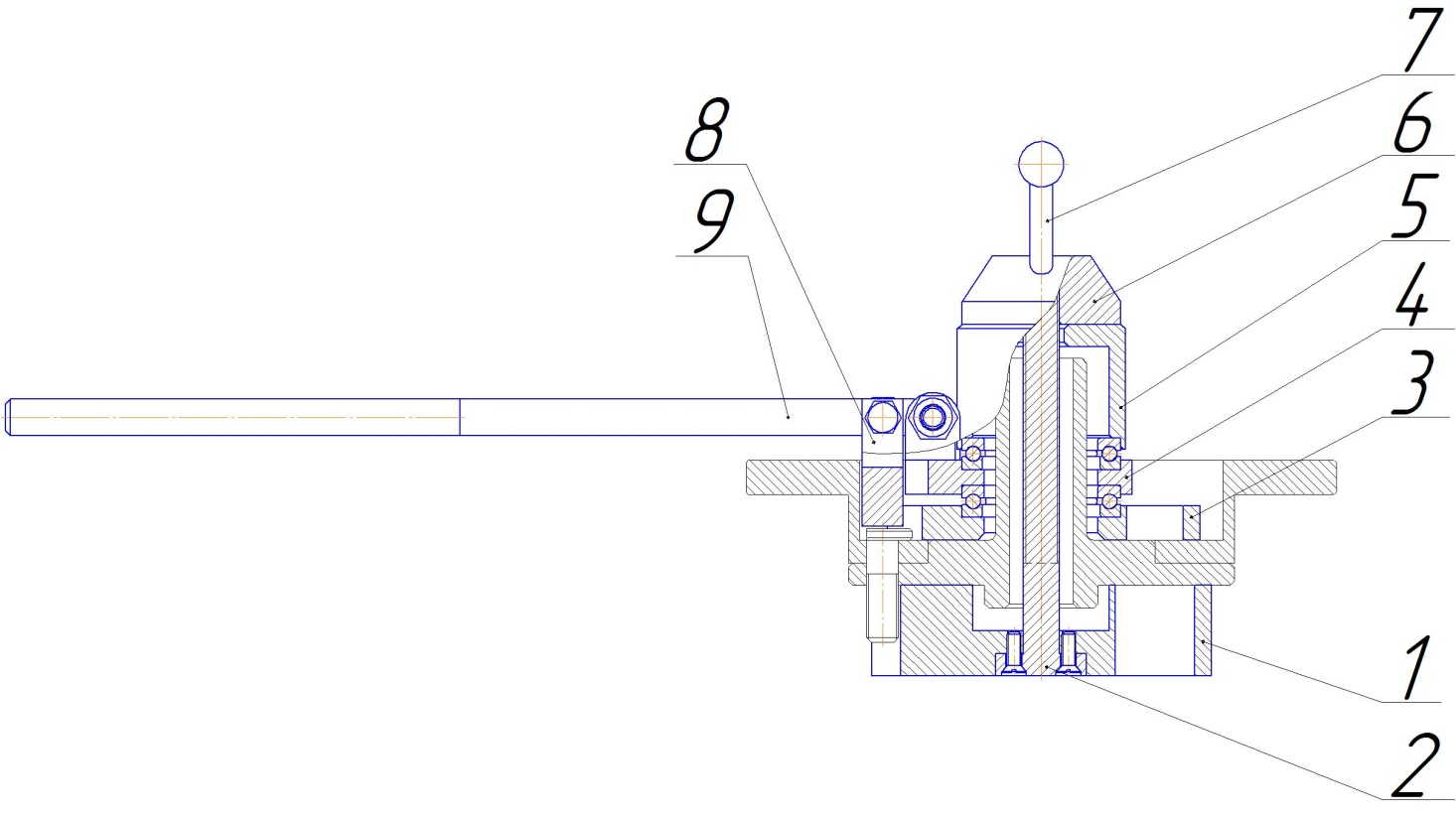 Рисунок 5.1. – Конструкция приспособления для запрессовки шпилек 1- Опора, 2 - Винт, 3 - Шайба, 4 - Кронштейн, 5 - Стакан, 6 - Гайка, 7 - Ручка, 8 - Упор,9 - Рычаг.Опора 1 служит для фиксирования собираемого узла в нужном положении. В опору устанавливается Винт 2, проходящий через отверстие в ступице. На ступицу устанавливается шайба, являющаяся опорой для остальных деталей приспособления. Кронштейн 4 ставится между опорными подшипниками, что обеспечивает ему свободное вращение. Гайка 6 с Ручкой 7 сжимает всю конструкцию через Стакан 4. Он играет роль дистанционной втулки, чтобы приспособление не касалось ступицы. Рычаг 9 с Упором 8 установлен ни кронштейне непосредственно служит для запрессовки шпилек.Приспособление с установленным в нем собираемым узлом работает следующим образом: вращением ручки кронштейн зажимается между подшипниками, оставляя ему возможность лишь вращаться; в собираемый узел ставится шпилька, и прикладывая усилие к краю рычага прессуется; Далее рычаг поворачивается таким образом, чтобы упор расположился над следующей шпилькой и процесс запрессовки повторяется. После запрессовки всех шпилек приспособление демонтируется. 5.1 Расчет конструкции на прочностьНаиболее нагруженными частями приспособления являются: рычаг и кронштейн.Произведем расчет рычага на изгиб и кронштейна на растяжение.Опасным сечением рычага является ослабленная отверстием плоскость. Размеры опасного сечения представлены на рисунке 5.2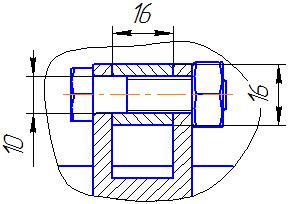 Рисунок 5.2 – Опасное сечение рычага при изгибе Допускаемое напряжение изгиба для стали 40: Условие прочности при изгибе выражено формулойгде  - максимальный момент, возникающий в сечении,  - полярный момент сопротивления.Максимальное момент, возникающий в опасном сечении вычисляется по формуле:где  - усилие, прикладываемое к рычагу; - плечо прилагаемого усилия.Прилагаемое усилие .Плечо прилагаемого усилия .Подставляя значения в формулу 3.2 вычислим максимальный момент..Полярный момент сопротивления данного вида сечения вычисляется по формуле:где b - ширина сечения (b=16 мм); h - общая толщина сечения (h=16 мм), .- диаметр отверстия ().Переменные, входящие в формулу пояснены на рисунке 5.3.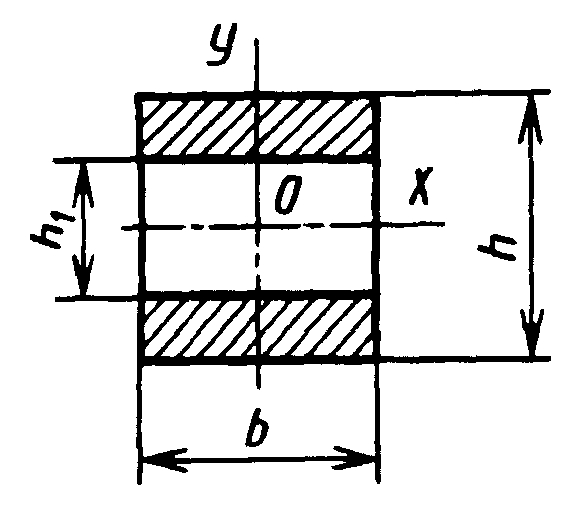 Рисунок 5.3 - Расчетная схемаПодставляя необходимые значения в формулу 5.3, вычислим полярный момент сопротивления:Подставляя полученные значения в формулу 5.1, вычислим максимальное напряжение изгиба и проверим условие прочности:Из результатов произведенных расчетов можно сделать вывод, что условия прочности выполняются с запасом.Произведем расчет кронштейна на растяжение.Допускаемое напряжение растяжения для стали 40: Максимальное напряжение растяжения вычисляется по формуле:где  - максимальное усилие, приложенное к кронштейну;  - площадь опасного сечения;  - допускаемое напряжение растяжения.Опасным сечением кронштейна является плоскость, ослабленная отверстием.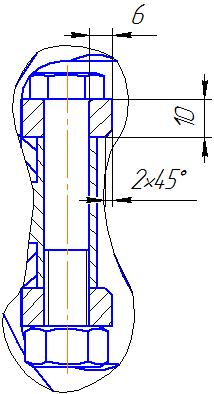 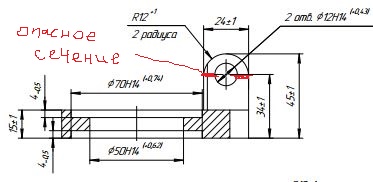 Площадь опасного сечения Усилие, развиваемое в опасном сечении Подставляя значения в формулу 5.4 вычислим максимальное напряжение растяжения и проверим условие прочности:Из результатов произведенных расчетов можно сделать вывод, что условия прочности выполняются с многократным запасом.Данная конструкция может быть успешно использована для запрессовки шпилек крепления колеса, без опасения за ее надежность.